г. Петропавловск – Камчатский 		                                «___» _______ 2019 года	В целях реализации постановления Правительства Камчатского края от 11.12.2018 № 514-П «Об утверждении Порядка предоставления субсидий из краевого бюджета юридическим лицам - государственным унитарным предприятиям Камчатского края, в целях финансового обеспечения (возмещения) затрат, связанных с осуществлением проектной и архитектурной деятельности»ПРИКАЗЫВАЮ:1. Создать комиссию по принятию решения предоставления юридическим лицам – государственным унитарным предприятиям Камчатского края, осуществляющим деятельность в сфере проектирования и архитектурной деятельности, субсидий из краевого бюджета на финансовое обеспечение (возмещение) затрат в связи с выполнением работ и (или) оказанием услуг, направленных на решение вопросов в сфере архитектуры, инженерно-технического проектирования в промышленности, жилищного и гражданского строительства, либо мотивированном отказе в предоставлении субсидий юридическим лицам – государственным унитарным предприятиям Камчатского края.2. Утвердить состав Комиссии по принятию решения предоставления юридическим лицам – государственным унитарным предприятиям Камчатского края субсидий из краевого бюджета согласно приложению № 1.3. Утвердить Положение о комиссии по принятию решения предоставления юридическим лицам – государственным унитарным предприятиям Камчатского края субсидий из краевого бюджета согласно приложению № 2.3. Настоящий приказ вступает в силу через 10 дней после его официального опубликования.	4. Контроль за исполнением настоящего приказа оставляю за собой.Министр                                                                                                          А.Г. ДегодьевСОСТАВкомиссии по принятию решения предоставления юридическим лицам – государственным унитарным предприятиям Камчатского края, осуществляющим деятельность в сфере проектирования и архитектурной деятельности, субсидий из краевого бюджета на финансовое обеспечение (возмещение) затрат в связи с выполнением работ и (или) оказанием услуг, направленных на решение вопросов в сфере архитектуры, инженерно-технического проектирования в промышленности, жилищного и гражданского строительства, либо мотивированном отказе в предоставлении субсидий юридическим лицам – государственным унитарным предприятиям Камчатского краяЧлены комиссииПоложениео комиссии по принятию решения предоставления юридическим лицам – государственным унитарным предприятиям Камчатского края, осуществляющим деятельность в сфере проектирования и архитектурной деятельности, субсидий из краевого бюджета на финансовое обеспечение (возмещение) затрат в связи с выполнением работ и (или) оказанием услуг, направленных на решение вопросов в сфере архитектуры, инженерно-технического проектирования в промышленности, жилищного и гражданского строительства, либо мотивированном отказе в предоставлении субсидий юридическим лицам – государственным унитарным предприятиям Камчатского края1. Общие положения	1.1. Настоящий Порядок регулирует вопросы предоставления субсидий Комиссией юридическим лицам – государственным унитарным предприятиям Камчатского края (далее – Получатель субсидии), осуществляющим деятельность в сфере проектирования и архитектурной деятельности, субсидий из краевого бюджета на финансовое обеспечение (возмещение) затрат в связи с выполнением работ и (или) оказанием услуг, направленных на решение вопросов в сфере архитектуры, инженерно-технического проектирования в промышленности, жилищного и гражданского строительства, либо мотивированном отказе в предоставлении субсидий юридическим лицам – государственным унитарным предприятиям Камчатского края.	1.2. В своей работе Комиссия руководствуется Конституцией Российской Федерации, федеральными законами, указами и распоряжениями Президента Российской Федерации, постановлением Правительства Камчатского края от 11.12.2018 № 514-П «Об утверждении Порядка предоставления субсидий из краевого бюджета юридическим лицам - государственным унитарным предприятиям Камчатского края, в целях финансового обеспечения (возмещения) затрат, связанных с осуществлением проектной и архитектурной деятельности», иными нормативными правовыми актами, а также настоящим Положением.2. Задачи деятельности Комиссии	2.1. Основной задачей Комиссии является обеспечение реализации постановления Правительства Камчатского края от 11.12.2018 № 514-П «Об утверждении Порядка предоставления субсидий из краевого бюджета юридическим лицам - государственным унитарным предприятиям Камчатского края, в целях финансового обеспечения (возмещения) затрат, связанных с осуществлением проектной и архитектурной деятельности».3. Основные функции	3.1. Основными функциями Комиссии является:	- рассмотрение документов, предоставленных Получателями для предоставления субсидии;	- принятие решений о предоставлении или мотивированном отказе в предоставлении Получателям субсидий.4. Организация работы Комиссии	4.1. Возглавляет Комиссию Министр строительства Камчатского края.	4.2. Заместителем председателя Комиссии является начальник отдела архитектуры и градостроительства Министерства строительства Камчатского края.	4.3. В состав Комиссии не могут входить лица, которые являются работниками Получателей.	4.4. Основной формой работы Комиссии является заседание. Заседания Комиссии проводятся по мере необходимости.	4.5. В отсутствие Председателя Комиссии его полномочия возлагаются на заместителя председателя Комиссии, а в его отсутствие – на одного из членов Комиссии, избранного решением Комиссии.	4.6. Заседание Комиссии считается правомочным, если в нем принимает участие не менее двух третей ее членов.	4.7. Члены Комиссии лично участвуют в ее заседаниях. Члены Комиссии не вправе делегировать свои полномочия другим лицам, а также передавать право голоса другим членам Комиссии.	4.8. В случае, если член Комиссии не может участвовать в заседании, он вправе предоставить сове мнение по обсуждаемым вопросам в письменном виде, которое оглашается на заседании Комиссии и приобщается к протоколу заседания, а его голос учитывается при голосованию.	4.9. Члены Комиссии имеют право:	- знакомиться с материалами, представленными на рассмотрение;	- ходатайствовать, мотивировать, высказывать свое мнение по вопросам, которые рассматриваются на заседаниях Комиссии;	-выражать свое мнение в письменном виде в случае несогласия с принятым решением Комиссии;	- принимать решение путем голосования.	4.10. Члены Комиссии соблюдают требования, предусмотренные Федеральным законом Российской Федерации от 27.07.2006 № 152-ФЗ «О персональных данных».	4.11. Секретарем Комиссии является начальник отдела бухгалтерского учета, финансирования и государственных закупок.	4.12. Секретарь Комиссии:	- осуществляет работу по подготовке заседаний Комиссии;	- ведет делопроизводство Комиссии;	- формирует проект повестки дня заседания Комиссии и предоставляет его на утверждение председателю Комиссии;	- готовит заседание Комиссии;	- информирует членов Комиссии о месте и времени проведения заседания Комиссии и приглашенных лиц;	- ведет протокол заседания Комиссии (далее - Протокол);	- осуществляет другие функции по обеспечению деятельности Комиссии.	4.13. Комиссия принимает решение относительно:	- предоставления или отказе в предоставлении субсидии Получателям;	- размера субсидии, предоставляемой Получателям.	4.14. Решения Комиссии принимаются открытым голосованием простым большинством голосов присутствующих на заседании членов Комиссии. При голосовании каждый член Комиссии имеет один голос, при равенстве голосов решающим является голос Председателя Комиссии. Секретарь Комиссии имеет права голоса.	4.15. Решения, принятые на заседании Комиссии, оформляются протоколом в течение двух рабочих дней после дня проведения заседания Комиссии. В протоколе содержатся сведения об обсужденных вопросах повестки дня, председательствующем на заседании Комиссии, членах Комиссии, приглашенных, выступивших на заседании Комиссии, а также результаты голосования.	Протокол подписывается всеми членами Комиссии, принявшими участие в заседании.	4.16. Министерство в течении трех рабочих дней с даты заседания Комиссии и с учетом ее позиции, изложенной в протоколе, принимает решение о предоставление субсидии, которое оформляется приказом. 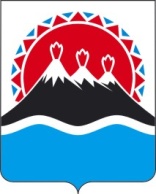 МИНИСТЕРСТВО СТРОИТЕЛЬСТВАКАМЧАТСКОГО КРАЯ(Минстрой Камчатского края)ПРИКАЗ №      «О создании комиссии по принятию решения предоставления юридическим лицам – государственным унитарным предприятиям Камчатского края, субсидий из краевого бюджета в целях финансового обеспечения (возмещения) затрат, связанных с осуществлением проектной и архитектурной деятельности»Приложение № 1к приказу Министерства строительства Камчатского края от «___» _________ 2019 г.ДегодьевАндрей ГригорьевичМинистр строительства Камчатского края, председатель КомиссииПахомоваЛариса МихайловнаНачальник отдела архитектуры и градостроительства Министерства строительства Камчатского края, заместитель председателя КомиссииЖарковаСветлана АнатольевнаНачальник отдела бухгалтерского учета, финансирования и государственных закупок, секретарь КомиссииЧернобровкин Александр МихайловичНачальник отдела инвестиций и ценообразования в строительствеВороноваЕлена НиколаевнаРеферент Министерства строительства Камчатского краяПриложение № 2к приказу Министерства строительства Камчатского края от «___» _________ 2019 г.